Superintendent’s Memo #025-21
COMMONWEALTH of VIRGINIA 
Department of Education
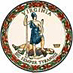 DATE:	January 29, 2021TO: 	Division SuperintendentsFROM: 	James F. Lane, Ed.D., Superintendent of Public InstructionSUBJECT: 	Review of the History and Social Science Standards of Learning: Seeking Input from the School CommunityAt the meeting on January 28, 2021, the Board of Education authorized the Virginia Department of Education (VDOE) to proceed with the review and revision process of the History and Social Science Standards of Learning consistent with the schedule adopted by the Board in September 2000.  It is anticipated that the Standards revision will be completed before November 2022.An important part of the review process for the History and Social Science Standards of Learning is the solicitation of comments from teachers, administrators, curriculum supervisors, history and social science educators, and others who have expertise with the content of the current Standards. Please inform personnel in your school division and other stakeholders that they may review and comment on the current standards at the VDOE’s website. Comments will be received from January 29, 2021 through March 1, 2021.The VDOE is also seeking nominations from division superintendents for individuals who are qualified and available to serve on committees to review the K-12 History and Social Science Standards of Learning during the summer of 2021. Nominees for the Educators’ Committee should be teachers, principals, administrators, content specialists, or others who have expertise with the content areas and the Standards.Committee members selected will review the K-12 History and Social Science Standards of Learning and Curriculum Frameworks. All committee meetings will be held virtually via zoom between July 12-26, 2021. Selected committee members are asked to review information related to their content areas prior to the convening for a three-day virtual meeting. Committee members who are not under contract with a school division will receive a stipend, and those under contract may receive recertification points, pending the approval of their school division. All individuals who wish to serve on the Educator’s Committee must submit an application through the web-based process, Instruction Committee Application Processing System (ICAPS) (copy/paste link into browser for best results).The application will require a professional reference and division approval.  The procedure for submitting the web-based application is available via the ICAPS system (copy/paste link into browser for best results).  Completed applications are due to the Virginia Department of Education through the ICAPS process by March 15, 2021.  Committee members will be notified on or before April 30, 2021. Committee members will be selected on the basis of expertise, experience, and balanced regional representation.If you have any questions about the History and Social Science Standards of Learning review, please contact Christonya Brown, Coordinator for History and Social Science, Office of Humanities, by email at Christonya.Brown@doe.virginia.gov, or telephone at (804) 225-2893; Brandi McCracken, Elementary Specialist, History and Social Science, Office of Humanities, by email at Brandi.McCracken@doe.virginia.gov or telephone at (804) 225-3454; or Andrea Emerson, Secondary History and Social Science Specialist, Office of Humanities, by email at Andrea.Emerson@doe.virginia.gov or by telephone at (804) 225-3696.JFL/CBB/lh